Информация по организации  дистанционного обучения   по   ИЗО 5  классДатаТема урокаРабота по учебникуРабота по учебникуФорма отчета (обратная связь)ДатаТема урокаСтраницы или параграфЗадания для закрепленияФорма отчета (обратная связь)8 апреля 2020Весенний пейзаж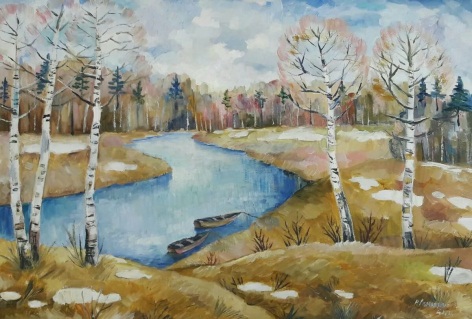 Отправить выполненное задание  на электронную почту   -  super.morozowa222@yandex.ru или копия выполненного задания на номер в WhatsApp: 89281167947  